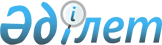 О внесении изменений в решение маслихата Жанакорганского района от 29 декабря 2023 года №159 "О бюджете сельского округа Кожамберди на 2024-2026 годы"Решение Жанакорганского районного маслихата Кызылординской области от 11 апреля 2024 года № 197
      Маслихат Жанакорганского района РЕШИЛ
      1. Внести в решение маслихата Жанакорганского района от 29 декабря 2023 года №159 "О бюджете сельского округа Кожамберди на 2024-2026 годы" следующие изменения:
      пункт 1 изложить в новой редакции:
      "1. Утвердить бюджет сельского округа Кожамберди на 2024-2026 годы согласно приложениям 1, 2 и 3 соответственно, в том числе на 2024 год в следующем объеме:
      1) доходы – 85 980,0 тысяч тенге, в том числе:
      налоговые поступления – 2 949,0 тысяч тенге;
      не налоговые поступления – 650,0 тысяч тенге ;
      поступления от продаж основного капитала – 0;
      поступления трансфертов – 82 381,0 тысяч тенге;
      2) затраты – 85 980,1 тысяч тенге;
      3) чистое бюджетное кредитование – 0:
      бюджетные кредиты – 0;
      погашение бюджетных кредитов – 0;
      4) сальдо по операциям с финансовыми активами – 0:
      приобретение финансовых активов – 0;
      поступления от продаж финансовых активов государства – 0;
      5) дефицит (профицит) бюджета – -0,1 тысяч тенге;
      6) финансирование дефицита (использование профицита) бюджета – 0,1тысяч тенге.".
      приложение 1 к указонному решению изложить в новой редакции согласно приложению к настоящему решению.
      2. Настоящее решение вводится в действие с 1 января 2024 года. Бюджет сельского округа Кожамберди на 2024 год
					© 2012. РГП на ПХВ «Институт законодательства и правовой информации Республики Казахстан» Министерства юстиции Республики Казахстан
				
      Председатель маслихатаЖанакорганского района 

Г.Сопбеков
приложение к решению
маслихата Жанакорганского 
района
от "11 " апреля 2024 года № 197приложение 1 к решению
маслихата Жанакорганского 
района
от 29 декабря 2023 года №159
Категория
Категория
Категория
Категория
Категория
Категория
Сумма, тысяч тенге
Класс
Класс
Класс
Класс
Класс
Сумма, тысяч тенге
Подкласс
Подкласс
Подкласс
Сумма, тысяч тенге
Наименование
Наименование
Сумма, тысяч тенге
I. Доходы
I. Доходы
85 980,0
1
Налоговые поступления
Налоговые поступления
2 949,0
01
01
Подоходный налог
Подоходный налог
180,0
2
Индивидуальный подоходный налог
Индивидуальный подоходный налог
180,0
04
04
Налоги на собственность
Налоги на собственность
 2 769,0
1
Hалоги на имущество
Hалоги на имущество
300,0
3
Земельный налог
Земельный налог
6,0
4
Налог на транспортные средства
Налог на транспортные средства
2 429,0
2
Не налоговые поступления
Не налоговые поступления
34,0
01
01
Доходы от государственной собственности
Доходы от государственной собственности
650,0
5
Доходы от аренды имущества находящегося в государственной собственности
Доходы от аренды имущества находящегося в государственной собственности
650,0
4
Поступление трансфертов
Поступление трансфертов
650,0
02
02
Трансферты из вышестоящих органов государственного управления
Трансферты из вышестоящих органов государственного управления
82 381,0
3
Трансферты из районного (города областного значения) бюджета
Трансферты из районного (города областного значения) бюджета
82 381,0
Функциональная группа
Функциональная группа
Функциональная группа
Функциональная группа
Функциональная группа
Функциональная группа
Сумма, тысяч тенге
Администратор бюджетных программ
Администратор бюджетных программ
Администратор бюджетных программ
Администратор бюджетных программ
Сумма, тысяч тенге
Программа
Программа
Сумма, тысяч тенге
Наименование
Сумма, тысяч тенге
II. Затраты
Сумма, тысяч тенге
01
01
Государственные услуги общего характера
85 980,1
124
124
Аппарат акима города районного значения, села, поселка, сельского округа
37 959,0
001
Услуги по обеспечению деятельности акима города районного значения, села, поселка, сельского округа
37 959,0
06
06
Социальная помощь и социальное обеспечение
37 959,0
124
124
Аппарат акима города районного значения, села, поселка, сельского округа
4 048,0
003
Оказание социальной помощи нуждающимся гражданам на дому
4 048,0
07
07
Жилищно-коммунальное хозяйство
4 048,0
124
124
Аппарат акима города районного значения, села, поселка, сельского округа
22 940,0
008
Освещение улиц в населенных пунктах
22 940,0
009
Обеспечение санитарии населенных пунктов
1 001,0
011
Благоустройство и озеленение населенных пунктов
250,0
08
08
Культура, спорт, туризм и информационное пространство
21 689,0
124
124
Аппарат акима города районного значения, села, поселка, сельского округа
21 033,0
006
Поддержка культурно-досуговой работы на местном уровне
20 748,0
124
124
Аппарат акима города районного значения, села, поселка, сельского округа
20 748,0
028
Реализация физкультурно-оздоровительных и спортивных мероприятий на местном уровне
285,0
15
15
Трансферты
0,1
124
124
Аппарат акима города районного значения, села, поселка, сельского округа
0,1
048
Возврат неиспользованных (недоиспользованных) целевых трансфертов
0,1
3.Чистое бюджетное кредитование
0
4. Сальдо по операциям с финансовыми активами
0
5. Дефицит (профицит) бюджета
-0,1
6. Финансирование дефицита (использование профицита) бюджета
0,1
08
08
Используемые остатки бюджетных средств
0,1
01
01
Остатки бюджетных средств
0,1
1
Свободные остатки бюджетных средств
276,7
2
Остатки бюджетных средств на конец отчетного периода 
276,6